Carissimi Soci e Simpatizzanti, l’Esecutivo I.P.A. Lignano B.F .nella speranza di farvi cosa gradita , ha il piacere di proporvi il fantastico Tour:TOUR ALSAZIA & FORESTA NERA5GG/4 Notti in Bus GT04/08 Settembre 2020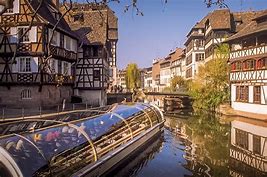 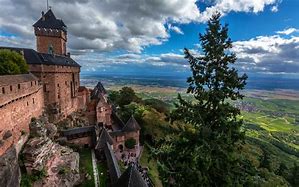 PROGRAMMA DEL CIRCUITOPRIMO GIORNO (Venerdì 4 settembre): Origine / FriburgoRitrovo dei Sigg.ri partecipanti nel luogo convenuto e partenza in autopullman GT  di Friburgo via autostrada. SERVIZIO DI SECONDO AUTISTA. Pranzo libero lungo il tragitto (NOTE: Merenda offerta dagli Organizzatori). All’arrivo, sistemazione nelle camere dell’hotel prenotato (Categoria 4 stelle); cena e pernottamento.NOTE: Friburgo è una splendida cittadina nel cuore della Foresta Nera. La città vecchia è raccolta intorno alla Cattedrale, grande capolavoro architettonico ed artistico del medioevo, il mercato, i piccoli canali che corrono a cielo aperto lungo le strade danno alla città un tocco unico.SECONDO GIORNO (Sabato 5 settembre): StrasburgoPrima colazione  partenza  di Strasburgo, capitale europea ed alsaziana. Incontro con la guida qualificata per la visita del centro storico intera giornata. Alla visita del centro pedonale non può mancare la Cattedrale di Notre-Dame di architettura gotica, alta . A seguire, minicrociera in battello sul Fiume Ill, che attraversa tutta la città di Strasburgo (durata della crociera: 1H10 minuti). Durante la gita in battello potrete vedere anche i Ponts-Couverts, i ponti coperti collegati dalle torri di guardia medievali, punti un tempo strategici sui quattro canali dell'Ill e sulla pittoresca Petit France (inclusa nel Patrimonio UNESCO), il vecchio quartiere che fu dei conciatori ricco di mulini e attraversato da bellissimi ponti. Pranzo in ristorante. In serata, rientro  Friburgo per la cena ed il pernottamento.TERZO GIORNO (Domenica 6 settembre): Alsazia Medievale & Rurale Prima colazione in hotel, incontro con la guida (che rimarrà al seguito del gruppo per l’intera giornata) e partenza per l’escursione nell’affascinante Alsazia medievale e rurale. Proseguimento quindi in direzione di Orschwiller per la visita (INGRESSO INCLUSO) del castello di Haut Koenigsbourg, uno dei monumenti più visitati di Francia.Al termine della visita, proseguimento in direzione di Riquewihr, considerato il villaggio più pittoresco nella zona viticola del Riesling. Pranzo in ristorante in corso di escursione. Proseguimento quindi in direzione di Colmar. Pomeriggio dedicato alla visita guidata della città d’arte posta tra il Reno ed il massiccio dei Vosgi, che dal XIII secolo si è affermata come importante centro vinicolo. Le sue strade acciottolate, fiancheggiate da edifici medievali e rinascimentali, ne fanno un perfetto esempio di città alsaziana. La visita del centro storico prevede la Cattedrale, la Petite Venise - il quartiere più pittoresco e romantico, la Grand Rue. In serata, rientro in hotel a Friburgo per la cena ed il pernottamento.QUARTO GIORNO (Lunedì 7 settembre): Foresta Nera Prima colazione in hotel. Incontro con la guida e partenza per l’escursione (intera giornata) dedicata alla “Strada Tedesca degli Orologi”. Il tragitto conduce attraverso il cuore della Foresta Nera e della Baar ed è un susseguirsi di interessanti attrattive che raccontano la storia di famosi orologi della Foresta Nera. Visitando questa regione si scopre quanto l’orologeria abbia plasmato la zona permettendo di comprendere come si è evoluta la misurazione del tempo a livello internazionale ed è chiaro che l’orologio a cucù, vero simbolo della Foresta Nera, non ha perso nulla del suo fascino. Si riparte con tappa a Gutach, in cui si trova il Museo della Foresta Nera (INGRESSO A PAGAMENTO INCLUSO), che contiene la ricostruzione di vere e proprie casette tipiche: lo “Schwarzwalder Freilichtmuseum”. Il Museo, fondato nel 1963, ospita sei grandi fattorie che con i loro edifici collaterali ricostruiscono la vita rurale nella Foresta Nera tra il XVI ed il XX sec. Si prosegue quindi in direzione di Triberg, patria indiscussa dell’orologio a cucù dove si potranno ammirare l’orologio a cucù più grande del mondo (INGRESSI A PAGAMENTO INCLUSO ALL’UHRENPARK/PARCO OROLOGI). Pranzo in ristorante in corso di escursione. Nel pomeriggio, sosta per la visita di Schiltach, uno dei paesi-cartolina della Foresta Nera, circondato da colline, immerso nel verde e le sue strade brulicano di case a graticcio, le cosiddette Fachwerkhäuser, che gli conferiscono un'immagine romantica, d'altri tempi. Prima del rientro a Friburgo infine, sosta sul Lago Titisee, nato dalla fusione delle acque del ghiacciaio Feldberg, uno dei laghi più belli della Foresta Nera, circondato da una fitta foresta e sul quale si affaccia l’omonima località. In serata, rientro in hotel per la cena ed il pernottamento.QUINTO GIORNO (Martedì 8 settembre): Friburgo / OriginePrima colazione in hotel, rilascio delle camere ed incontro con la guida. Visita guidata di Friburgo, centro di viticoltura e di vita culturale e “Capitale” della Foresta Nera. Il centro storico di Friburgo con le sue due grandi porte monumentali e le sue case medievali invita a una piacevole passeggiata lungo i suoi vicoli, pavimentati con ciottoli provenienti dal Reno. Cuore pulsante della vita cittadina è la coloratissima Piazza del Duomo con una serie di splendidi edifici e la magnifica cattedrale la cui torre rappresenta un'opera magistrale dell'architettura gotica in Europa. Pranzo in ristorante (H11:30/12:00). Nel primo pomeriggio, partenza del viaggio di rientro alle località di origine con arrivo previsto in tarda serata. SERVIZIO DI SECONDO AUTISTA / FINE SERVIZIQUOTE INDIVIDUALI DI PARTECIPAZIONEQuota individuale di partecipazione, calcolata sulla base minima di 45 paganti EUR 660,00;Quota individuale di partecipazione, calcolata sulla base minima di 40 paganti EUR 690,00;Quota individuale di partecipazione, calcolata sulla base minima di 35 paganti EUR 720,00.Supplemento per la sistemazione in camera singola per l’intero periodo EUR 105,00. VERSAMENTO DELLE QUOTE Gli acconti ed i Saldi delle quote dovranno essere versatI nei termini previsti (al momento dell’iscrizione acconto (€.200,00 PP) –(entro il 31 Marzo 2020)   e trenta giorni prima della partenza il SALDO)i versamenti potranno essere fatti :  In contanti; o  A mezzo Assegno bancario; o  A mezzo bonifico bancario : I.P.A.- Lignano B.F. – IBAN : IT95Y0708563730000210007183 Causale :TOUR “ALSAZIA & FORESTA NERA. ALL’ATTO DELL’ISCRIZIONE VI PREGHIAMO CONSEGNARE LA FOTOCOPIA DEL DOCUMENTO DI IDENTITA’ IN CORSO DI VALIDITA’ (LO STESSO CHE USERETE PER VIAGGIARE) ASSIEME AL RECAPITO TELEFONICO (SE POSSIBILE ANCHE INDIRIZZO EMAIL) E CODICE FISCALE CON EVENTUALI SEGNALAZIONI DA INVIARE AI FORNITORI (ES.SPECIFICHE INTOLLERANZE ALIMENTARI); A RICONFERMA DELLA PRENOTAZIONE E’ RICHIESTA UNA COPIA DEL BONIFICO BANCARIO SE I VERSAMENTI NON AVVERRANNO IN CONTANTI – VERRANNO INDICATI I DATI DELLA BANCA D’APPOGGIO – CAUSALE BONIFICO: TOUR ALSAZIA E FORESTA NERA).- PRENOTAZIONI :  Le prenotazioni dovranno essere fatte entro il 31 MARZO 2020 a Cortese Pasquale  n. 3381705198 o Email.< cortese.p@alice.itLE QUOTE COMPRENDONOTrasporto in autopullman GT 53 posti a sedere secondo l’itinerario indicato in programma; Vitto ed alloggio per l’autista; Servizio di secondo autista il 1° e 5°gg come richiesto dalla Normativa Comunitaria; IVA sulla percorrenza in territorio svizzero/francese come previsto dalla normativa vigente; Pedaggi bus trafori in Svizzera; NUM.4 pernottamenti in hotel di categoria 4 stelle a Friburgo, con la sistemazione del gruppo in camere doppie servizi privati (singole a supplemento); TRATTAMENTO DI PENSIONE COMPLETA IN HOTEL E RISTORANTI COME DA PROGRAMMA (DALLA CENA DEL PRIMO GIORNO AL PRANZO DEL QUINTO GIORNO); Acqua in caraffa inclusa ai pasti e prime colazioni a buffet; TASSA DI SOGGIORNO IN HOTEL; Servizio guida qualificata città di Strasburgo del secondo giorno come da programma (INTERA GIORNATA); Servizio guida qualificata “Alsazia Medievale e Rurale” del terzo giorno come da programma (INTERA GIORNATA); Servizio guida qualificata “Foresta Nera” del quarto giorno come da programma (INTERA GIORNATA); Servizio guida qualificata città di Friburgo del quarto giorno come da programma (2H); Minicrociera attraverso i canali di Strasburgo sul fiume Ill;INGRESSI A PAGAMENTO: Castello Haut-Koenigsbourg, Gutach, Triberg come indicato nel programma; Assicurazione AXA medico/bagaglio estesa a tutti i partecipanti; Assicurazione R.C. obbligatoria; 1 omaggio Petruz Viaggi a camera, programmi/materiale di viaggio; Assistenza “gruppi in viaggio”, attraverso numero telefonico apposto sui vouchers (attiva tutti i giorni dalle 9:00 alle 21:00); Quota di iscrizione e percentuali di servizio.LE QUOTE NON COMPRENDONOIl pranzo del primo giorno (NOTE: Merenda offerta dagli Organizzatori inclusa), eventuali ingressi a pagamento nei siti da visitare non specificatamente indicati alla voce “le quote comprendono”, mance, facchinaggi ed extra personali in genere; Tutto ciò che non è chiaramente espresso alla voce “la quota comprendeIL NOSTRO HOTEL ZUM SCHIFF****A FRIBURGO: Situato nel quartiere di St. Georgen, nella periferia sudoccidentale di Friburgo, questo hotel a 4 stelle dispone di un vigneto, di una distilleria e un di ampio giardino e offre la tradizionale ospitalità della Foresta Nera. L'Hotel è gestito dalla stessa famiglia dal 1821 e offre camere classiche e spaziose, che sono state completamente modernizzate e dispongono di TV via cavo, internet a banda larga e connessione WiFi gratuita. Al mattino potrete apprezzare una ricca prima colazione a buffet, mentre il ristorante serve piatti internazionali e specialità di Baden. OPZIONI: al fine di garantire l’effettiva disponibilità dei servizi sono state concordate con i fornitori delle  opzioni (in scadenza Al 31 Marzo 2020); essendo un periodo di altissima stagione per la destinazione Vi prego - per quanto possibile - di effettuare l’iscrizione entro il 31 Marzo 2020  con un versamento  di € 200,00 a persona necessaria per la conferma al fine di garantire tutti i servizi inclusi nel preventivo. DOCUMENTO RICHIESTO: PER L’INGRESSO IN SVIZZERA, FRANCIA E GERMANIA I CITTADINI ITALIANI DEVONO ESSERE IN POSSESSO DI CARTA DI IDENTITA’ VALIDA PER L’ESPATRIO OPPURE PASSAPORTO INDIVIDUALE IN CORSO DI VALIDITA’; SARA’ SEMPRE CURA DEL PASSEGGERO VERIFICARE IN FUNZIONE ALLA SUA NAZIONALITA’ E STATO CIVILE LA VALIDITA’ DEL DOCUMENTO IN SUO POSSESSO.ORGANIZZAZIONE TECNICA 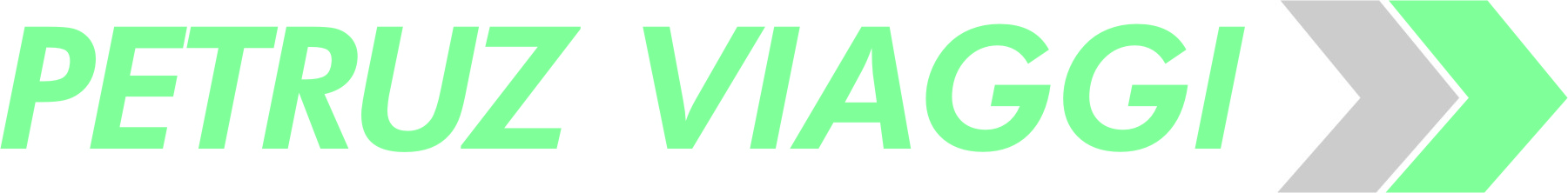 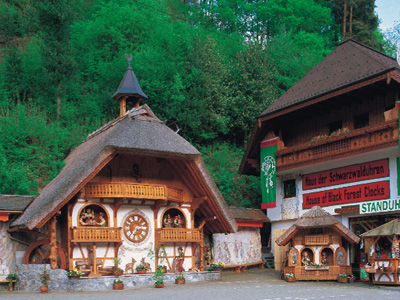 Orologi a cucù a Triberg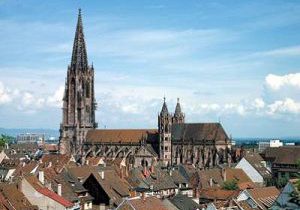 Friburgo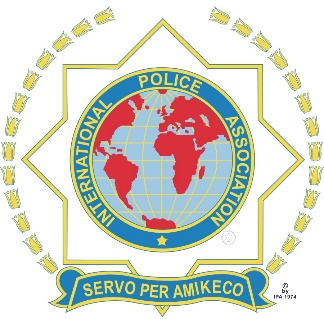 INTERNATIONAL POLICE ASSOCIATIONAssociazione Internazionale di PoliziaNGO in Consultative (Special) Status with the Economic and Social Council of the United Nations;in Consultative Status with the Council of Europe, the Organization of American States and UNESCO Sezione Italiana 17^DELEGAZIONE FRIULIESECUTIVO LOCALE LIGNANO BASSO FRIULIVia G.Matteotti n.9 33058 S.GIORGIO DI NOGARO(UD)Tel.3381705198 – E-Mail<cortese.p@alice.it>